1.В центре атома находится…A.     ЭлектронB.      ЯдроC.     Протон2. Ядро состоит из …A.     Протонов и электроновB.      Электронов и нейтроновC.     Протонов и нейтронов3. В ядре атома натрия 23 частицы, из них 12 нейтронов. Сколько в ядре протонов? Сколько электронов в нейтральном атоме?A.     11 протонов  23 электронаB.      35протонов  11электроновC.     11 протонов  12 электроновD.     11 протонов  11 электроновE.     11 протонов  35 электронов4.   На рисунке изображён атом лития.  Заряжен ли он?5. В ядре атома Бора 11частиц. Из них 6 нейтронов. Сколько электронов имеет нейтральный атом? Сколько протонов?A.     11 электронов, 5 протоновB.      5 электронов, 11протоновC.     6 электронов,  5 протоновD.     5 электронов, 5 протоновE.      5 электронов, 6 протонов1.Вокруг ядра движутся…A.     ЭлектроныB.      ПротоныC.     Нейтроны.                                                                                            2. Протоны имеют… заряд, а нейтроны…A.     Положительный…отрицательныйB.      Положительный   не заряженыC.     Отрицательный…положительныйD.     Отрицательный…не заряжены3. Атом гелия потерял один электрон. Есть ли у него заряд?A.     Атом нейтраленB.      Атом  стал положительным иономC.     Атом стал отрицательным ионом4. Какой буквой на рисунке обозначены:5. .    Какой химический элемент изображён на рисунке? A.     ЛитийB.       КислородC.     ВодородD.     ГелийE.     Азот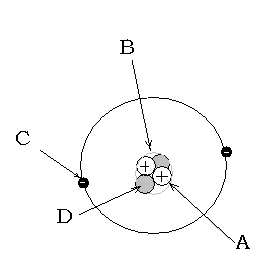 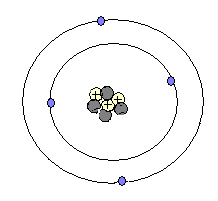 